 Bhartiyam International School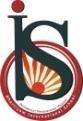 Periodic Assessment – 1 (2022-23)
 Subject: Maths (SET-A)	            Class: VDate: 13/07/2022			  				           Max. Mark: 20
Name: ______________	 Roll No: ______                Duration: 1 hrInstructions:This question paper consists of four sections.Section A  consists of 6 marksSection B consists of 4 marks Section C consists of 6 marks.Section D consists of 4 marks.There is no internal choice. All questions are compulsory.Section - A1. Fill in the blanks:								                               (0.5  = 2)Total number of digits in 10 crores is__________ . Predecessor of 30000400 is_______________.Compare:  DCL ____CDL. CXLII in Hindu Arabic is ____________.2. Multiple choice questions –						                                     (1  4 = 4)i. In the number 9758, when the digit 7 and 5 has interchanged its place, then the difference     between the original number and the new number is.(a) 180		(b) 108		(c) 100		(d) None of theseii. Ten thousands + ten ones + ten tens –(a) 10110		(b) 11010		(c) 10011		(d) 101010 iii. Complete the series: XX, XXV, _____, XXXV, XL (a) L			(b) XXX		(c) LV			(d) Div. Pick the odd one out–L			(b) XIV		(c) XXXX		(d) XVI                                                                           Section – B                                                       (2 2 = 4)3. Write the number in expanded form: 45, 37, 92, 209.4. How many hours are there in 30 days?(Give answer in Roman Numeral)   Section - C                                                         (3  2 = 6)5. Arrange the numbers in ascending order: 777777777; 77777777; 777777778; 7777077776. Solve and write the answer in Roman Numeral: i. 120 – 15 = _______	ii. 9 × 8= _______                                                                         Section – D                                                         (4  1 = 4)                                                 7. Complete the following sentences by identifying the place values of digits in 4,356,705.a. i. The digit ______ in the million place.   ii. The digit in the ten thousands place is __________.  iii. The place value of the digit 3 is ___________.  iv. The digit 7 in the ________ place.b. Write number name of the given number.